5.3 – Graphs of Rational Functions with HolesGraph the following.Graph the following.Graph the following.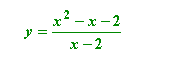 Graph the following.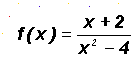 Graph the following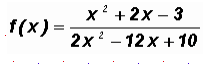 Graph the following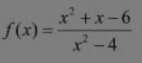 Determine the equation of the function.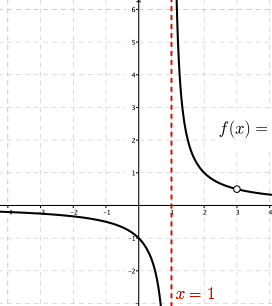 Determine the equation of the function.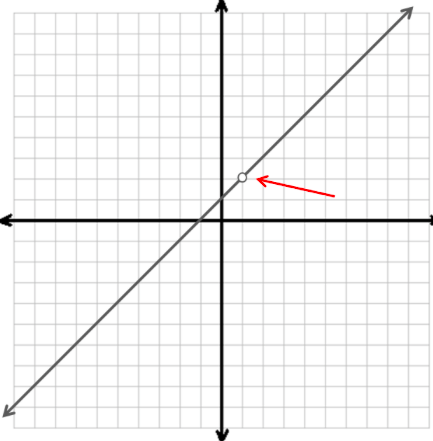 Determine the equation of the function.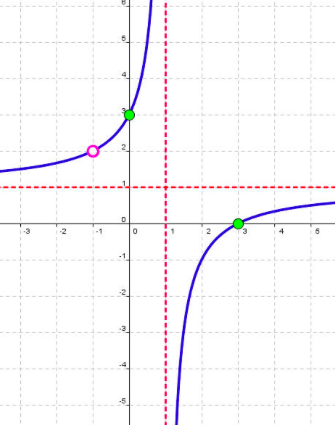 